FODS (Friends of Duxford School – formerly Duxford School PTA)Please allow us to introduce ourselves. We are the Friends of Duxford School (formerly Duxford primary PTA). The Committee is currently made up of a handful of mums and dads, who operate on your behalf, to provide additional financial support to ensure every child’s experience of primary school is fun and educational.We became a friends of association, a couple of years ago in order to open up to the wider community. We have been involved in lending equipment to the village show, the Soap Box Derby and recently worked with Duxford Projects to put on a wonderful Santa’s Drive By through Duxford. It has been very rewarding to connect more with our friends and neighbours throughout the village and beyond.Examples of how the children have benefitted from FODS support are:New Library £10,000Laptops and Software £11,000Smart boards £7,000Mural £1,500Arts week supplies contributionChristmas Fair giftsFirst Aid trainingFODS also provide the fun events that are held at school which otherwise wouldn’t take place.  Fundraising is not the main objective of these events; it’s to provide your children with fun, extracurricular activities that they can enjoy with their friends such as the Christmas Fair, School Disco and Summer Fair.Committee meetings are held once every six to eight weeks according to need.  Meetings are normally held at the school. If you would like any more information about FODS or would like to join please contact fods.email@gmail.com. Our current committee are Chair - Zoe Burns, Vice Chair - Kirstie Preest-Wilson, Treasurer - Stephen Roper, committee members without portfolio - Louise Baskeyfield, Rebecca Hancock and David Hukin. If you wanted to grab one of us at the school gate you are always welcome.Our ongoing fundraising initiatives are listed below please do join and help our school:EasyfundraisingDid you know that Friends of Duxford School - Cambridge are registered with easyfundraising, which means you can raise FREE donations for us every time you shop online. Over 4,000 shops and sites will donate to us when you use easyfundraising to shop with them – at no extra cost to yourself!These donations really mount up and make a BIG difference to us, so we would really appreciate it if you could take a moment to sign up and support us. It’s completely FREE and only takes a moment.You can find our easyfundraising page at https://www.easyfundraising.org.uk/causes/foduxford/?utm_campaign=raise-more&utm_content=gs-e1Your School lotteryWe run our own lottery!It’s simple—choose 6 numbers between 0-9 and if they match the weekly lottery draw, you win great prizes. One of our players will win a local cash prize every week, maybe even the £25k jackpot! Tickets cost just £1 per week and the proceeds are donated to Duxford C of E Community Primary School.  Every Saturday at 8pm the numbers are drawn and posted online. Winners are notified by email and winnings paid into the account of your choice. The easiest way to join our lottery is online at YourSchoolLottery.co.uk by direct debit or debit card.Splitting the £1.00 cost of one ticket.40p goes to our school36p goes to cash prizes20p goes to admin costs4p goes to VATTo start supporting, visit: yourschoollottery.co.uk and search for: Duxford. The more people that join the bigger the weekly cash prize!Amazon SmileWe have also signed up to AmazonSmile. It’s a simple and automatic way for you to support the school every time you shop, at no cost to you. AmazonSmile is available at smile.amazon.co.uk on your web browser and can be activated in the Amazon Shopping App for iOS and Android phones. When you shop with AmazonSmile, you’ll find the exact same low prices, vast selection and convenient shopping experience as amazon.co.uk, with the added bonus that AmazonSmile will donate a portion of the purchase price to school.To use AmazonSmile, simply go to smile.amazon.co.uk on your web browser or activate AmazonSmile in the Amazon Shopping app on your iOS or Android phone within the Settings or Programmes & Features menu. On your web browser, you can add a bookmark to smile.amazon.co.uk to make it even easier to return and start your shopping at with AmazonSmile.AmazonSmile donates 0.5% of the net purchase price (excluding VAT, returns and shipping fees) of your eligible AmazonSmile purchases. The purchase price is the amount paid for the item minus any rebates and excluding shipping & handling, gift-wrapping fees, VAT, and service charges, and less any rebates, returns, and bad debt. Our charity is ‘Friends of Duxford School’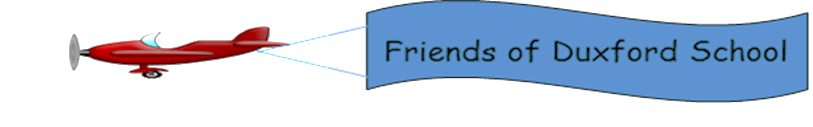 